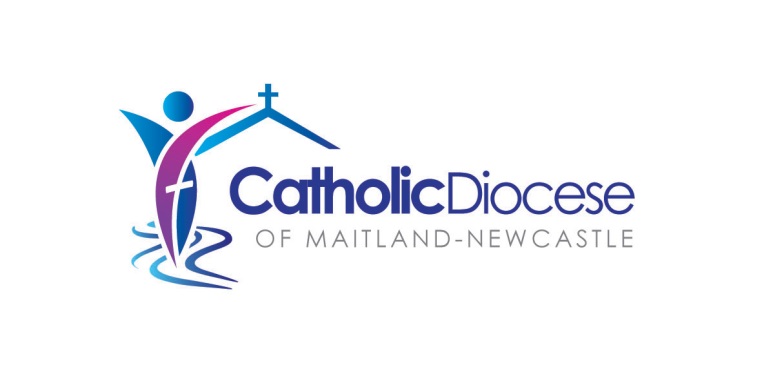 Liturgy of the HoursMonastic Version – Morning Prayer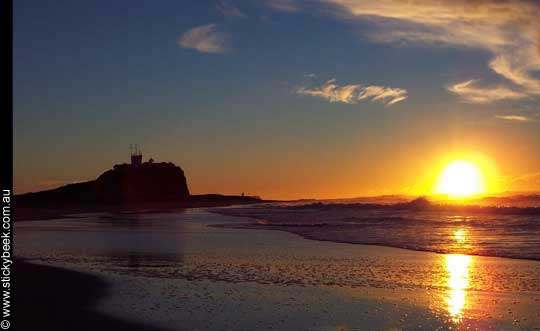 Outline and Sample TemplateNineteenth Week of Ordinary TimeMonday Week 3Monastic VersionThe ‘Monastic’ version of the Liturgy of the Hours, is the form most commonly prayed by Religious, clergy and many others. The ‘typical’ structure for the Monastic version is outlined below.  A sample template follows.  Like all liturgy, the Liturgy of the Hours involves various liturgical ministries including the Leader and a person to proclaim the scripture.  Instructions to stand and sit may be used depending on the setting.  They are most appropriate for a more formal celebration in the Church. INTRODUCTORY RITEIntroductionThe Leader may briefly introduce the prayer.  Allow a brief silence after this before beginning.Introductory Verse			Please StandLeader:	O God, come to our aid.All make the sign of the cross.All:		O Lord, make haste to help us.		Glory be to the Father, and the Son, and the Holy Spirit,		as it was in the beginning, is now and ever shall be,world without end.  Amen.Morning Hymn: Choose an appropriate morning hymn – usually a hymn of praisePSALMODYFirst Psalm: 83 		Please be seatedAntiphon (Reader 1): 	They are happy, who dwell in your house, Lord.Reader 1:	How lovely is your dwelling place,Side 1:		Lord, God of hosts.Side 2:	My soul is longing and yearning,is yearning for the courts of the Lord.My heart and my soul ring out their joyto God, the living God.Side 1:	The sparrow herself finds a homeand the swallow a nest for her brood;she lays her young by your altars,Lord of hosts, my king and my God.Side 2:	They are happy, who dwell in your house,for ever singing your praise.They are happy, whose strength is in you,in whose hearts are the roads to Zion.Side 1:	As they go through the Bitter Valleythey make it a place of springsthe autumn rain covers it with blessings.They walk with ever growing strength,they will see the God of gods in Zion.Side 2:	O Lord God of hosts, hear my prayer,give ear, O God of Jacob.Turn your eyes, O God, our shield,look on the face of your anointed.Side 1:	One day within your courtsis better than a thousand elsewhere.The threshold of the house of GodI prefer to the dwellings of the wicked.Side 2:	For the Lord God is a rampart, a shield;he will give us his favour and glory.The Lord will not refuse any goodto those who walk without blame.Side 1:	Lord, God of hosts,happy the man who trusts in you!Side 2:	Glory be to the Father, and the Son, and the Holy Spirit,		as it was in the beginning is now and ever shall be,world without end.  Amen.Antiphon (All):	They are happy, who dwell in your house, Lord.Allow a brief pause before continuing with the Canticle.Old Testament Canticle: Isaiah 2:2-5Antiphon (Reader 2):	Come, let us go up to the mountain of the Lord.Reader 2:	In days to comeSide 2:		the mountain of the Lord’s houseshall be established as the highest of the mountains,and shall be raised above the hills;all the nations shall stream to it.Side 1:	Many peoples shall come and say,‘Come, let us go up to the mountain of the Lord,to the house of the God of Jacob;that he may teach us his waysand that we may walk in his paths.’Side 2:	For out of Zion shall go forth instruction,and the word of the Lord from Jerusalem.He shall judge between the nations,and shall arbitrate for many peoples;they shall beat their swords into ploughshares,and their spears into pruning hooks;nation shall not lift up sword against nation,neither shall they learn war any more.Side 1:	O house of Jacob,come, let us walk in the light of the Lord!Side 2: 	Glory be to the Father …Antiphon (All):	Come, let us go up to the mountain of the Lord.Allow a brief pause before continuing with the psalm.Second Psalm: 95Antiphon (Reader 1):	O sing to the Lord, bless his name.Reader 1:	O sing a new song to the Lord,Side 1:	sing to the Lord all the earth.O sing to the Lord, bless his name.Side 2:	Proclaim his help day by day,tell among the nations his gloryand his wonders among all the peoples.Side 1:	The Lord is great and worthy of praise,to be feared above all gods;the gods of the heathens are naught.Side 2:	It was the Lord who made the heavens,his are majesty and state and powerand splendour in his holy place.Side 1:	Give the Lord, you families of peoples,give the Lord glory and power;give the Lord the glory of his name.Side 2:	Bring an offering and enter his courts,worship the Lord in his temple.O earth, tremble before him.Side 1:	Proclaim to the nations: ‘God is king.’The world he made firm in its place;he will judge the peoples in fairness.Side 2:	Let the heavens rejoice and earth be glad,let the sea and all within it thunder praise,let the land and all it bears rejoice,all the trees of the wood shout for joySide 1:	at the presence of the Lord for he comes,he comes to rule the earth.With justice he will rule the world,he will judge the peoples with his truth.Side 2: 	Glory be to the Father …Antiphon (All): 	O sing to the Lord, bless his name.Allow a brief period of silence before the Reading begins.WORD OF GODDepending on the setting, the reading may be proclaimed from the Ambo, or from the reader’s place. Scripture reading: James 2:12-13Speak and so act as those who are to be judged by the law of liberty. For judgment will be without mercy to anyone who has shown no mercy; mercy triumphs over judgment.Allow a brief time of silence for personal reflection, or if appropriate for people to share their reflections.  Short ResponsoryLeader: Blessed be the Lord from age to age.All: Blessed be the Lord from age to age.Leader: He alone has wrought marvellous works.All: Blessed be the Lord from age to age.Leader: Glory be to the Father and to the Son and to the Holy Spirit.All: Blessed be the Lord from age to age.Allow a brief pause before continuing with the Canticle.PRAISE AND INTERCESSIONCanticle of Zechariah (Benedictus) 		Please StandAntiphon (Reader 1):	God has chosen us to be his adopted children through Jesus his Son.All make the sign of the cross as the first line of the Canticle is prayed.Reader 1:	Praise the Lord the God of Israel,Side 1:			who shepherds the people and sets them freeSide 2:	God raises from David’s houseA child with power to save.Through the holy prophets God promised in ages pastTo save us from enemy hands,From the grip of all who hate us.Side 1:	The Lord favoured our ancestors			recalling the sacred covenant,			the pledge to our ancestor Abraham,			to free us from our enemies,			so we might worship without fear			and be holy and just all our days.Side 2: 	And you child shall be calledprophet of the Most High,for you will come to preparea pathway for the Lordby teaching the people salvationthrough the forgiveness of their sin.Side 1:	Out of God’s deepest mercy,a dawn will come from on high,Light for those shadowed by death,a guide to our feet on the way to peace.Side 1: 	Glory be to the Father …Antiphon (All):	God has chosen us to be his adopted children through Jesus his Son.IntercessionsLeader:	In the life of his incarnate Son, God has shown us the dignity of man's labour. With this in mind we pray: All:		Lord, bless our work. We bless you, Lord, for bringing us to this day: we thank you for protecting our lives and giving us what we need. R. Be with us, Lord, as we take up our daily tasks: and help us to remember that it is in your world we live and work. R.You have called us to serve you responsibly in the world: help us to build a just and Christian society. R.Stay with us and with everyone we meet this day: let us give your joy and your peace to the world. R.If appropriate pause to allow for spontaneous prayers.Lord's PrayerLeader:	As sons and daughters of a loving God, we pray in the confident words of his Son:All:		Our Father …Concluding PrayerLeader:	King of heaven and earth, Lord God, rule over our hearts and bodies this day. Sanctify us, and guide our every thought, word and deed according to the commandments of your law,so that now and for everyour grace may free and save us.  	We make our prayer through Christ our Lord.All:	  	Amen.BlessingA blessing may conclude the liturgy.  The flowing is from the ‘Liturgy of the Hours’.Leader:	May the Lord bless us,			keep us from evil,and bring us to everlasting life.All:		Amen.AcknowledgementsMorning PrayerEvening PrayerIntroductory RiteIntroductionIntroductory VerseHymn (appropriate to the hour and with copyright acknowledgement)Introductory RiteIntroductionIntroductory VerseHymn (appropriate to the hour and with copyright acknowledgement)PsalmodyPsalmodyFirst PsalmCanticleSecond PsalmFirst PsalmSecond PsalmCanticleWord of GodScripture ReadingShort ResponsoryWord of GodScripture ReadingShort ResponsoryPraise and IntercessionPraise and IntercessionGospel Canticle: BenedictusGospel Canticle: MagnifiatIntercessionsLord’s PrayerIntercessionsLord’s PrayerConcluding RiteConcluding PrayerBlessingConcluding RiteConcluding PrayerBlessingExcerpts from Morning Prayer are taken from The Divine Office, © 1974, the hierarchies of Australia, England and Wales, Ireland. All rights reserved.The Scripture quotations contained herein are from The Jerusalem Bible © 1966 by Darton, Longman & Todd Ltd and Doubleday and Company Ltd, and used with permission of the publishers.